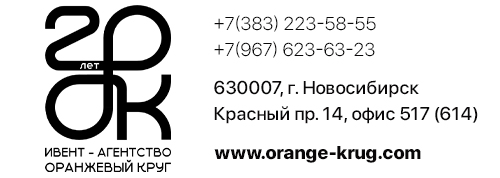 Банковские реквизитыКоды Гос. статистики   ОКПО – 71482741     ОКОГУ – 49013                                            ОКАТО – 50401364000ОКВЭД – 92.72 63.30 74.84 82.30 56.10 56.21 68.20 79.11 82.99 93.29.9ОКФС – 16    ОКОПФ – 65ОГРН (регистрационный номер) 1035400546499Юридический адрес:630007, г. НовосибирскКрасный проспект 14, офис 614Фактический адрес:630007, г. НовосибирскКрасный проспект 14, офис 614тел: 223 – 58 – 55, +7 (967) 623-63-23e-mail: orange.krug@gmail.comДиректор  ООО «Оранжевый Круг»                         Скалозубов Михаил НиколаевичДействует на основании Устава630007, г. Новосибирск, Красный проспект, 14  офис 614ООО «Оранжевый Круг»ИНН   5401220933         КПП 540601001Расчетный счет 40702810732030000298Филиал ПАО «БАНК УРАЛСИБ»  г. НовосибирскИНН 0274062111К/с 30101810400000000725   БИК 045004725